О мерах по предупреждению и ликвидации возможных последствий в период весеннего половодья 2020 года.      В целях организации пропуска паводковых вод на территории  Большенырсинского сельского поселения Тюлячинского муниципального района, осуществления предупредительных мероприятий, оперативного реагирования и ликвидации последствий чрезвычайных ситуаций в зонах возможного затопления населенных пунктов (объектов) в период весеннего половодья 2020 года, ПОСТАНОВЛЯЮ:Создать и утвердить состав комиссии по предупреждению и ликвидации возможных последствий в период весеннего половодья 2020 года согласно (приложению№1).Утвердить план мероприятий по предупреждению и ликвидации возможных последствий в период весеннего половодья 2020 года (приложение №2).Руководителям общеобразовательных и других учреждений:- принять меры по своевременному информированию учащихся и населения о ледовом состоянии рек, обеспечению в случаях необходимости его безопасной эвакуации;- организовать постояный контроль за состоянием гидротехническими сооружениями (пруды) и за  местами возможного затопления.4. Зав.медпункту (Альмиева Л.Н., Халиловой Г.Н.)- подготовить ФАП для оказания срочной медицинской помощи гражданам, пострадавшим от весеннего половодья;- заблаговременно обеспечить ФАП медикаментами.5. Контроль за выполнением настоящего постановления оставляю за собой.  Р.М.Гиниятов Приложение №1 к постановлению№ 6 от 10 марта 2020 годаИсполнительный комитет Большеныр-синского сельского  поселения                  Состав комиссии по предупреждению и ликвидации возможных последствий в период весеннего половодья 2020 года Приложение №2 к постановлению№ 6 от 10 марта 2020 года Исполнительный комитет Большеныр-синского сельского  поселения                  План мероприятия по предупреждению и ликвидации возможных последствий в период весеннего половодья 2020 годаРЕСПУБЛИКА ТАТАРСТАНРУКОВОДИТЕЛЬИСПОЛНИТЕЛЬНОГО КОМИТЕТА БОЛЬШЕНЫРСИНСКОГОСЕЛЬСКОГО ТЮЛЯЧИНСКОГО МУНИЦИПАЛЬНОГО РАЙОНА ул.Школьная, 10, село Большие Нырси, 422094, Тел.: (884360)53-1-25(факс)Е-mail: Bnrs.Tul@tatar.ru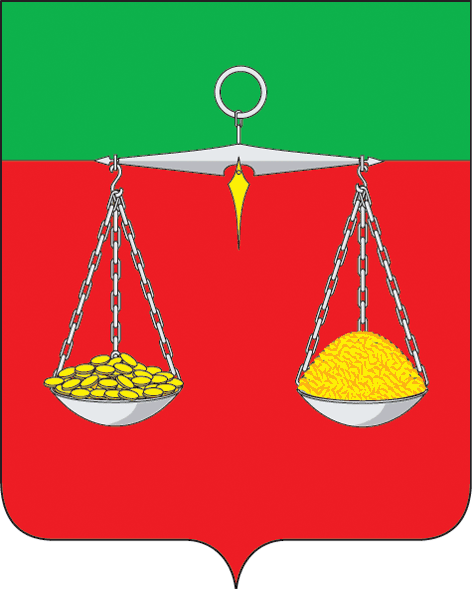 ТАТАРСТАН РЕСПУБЛИКАСЫТЕЛӘЧЕМУНИЦИПАЛЬ РАЙОНЫОЛЫ НЫРСЫ АВЫЛЫҖИРЛЕГЕБАШКАРМА КОМИТЕТЫМәктәп урамы, 10 Олы Нырсы авылы,  422094 Тел.: (884360)53-1-25(факс)Е-mail: Bnrs.Tul@tatar.ruОКПО 94318116 ОГРН 1061675010847 ИНН/КПП 1619004450/161901001ОКПО 94318116 ОГРН 1061675010847 ИНН/КПП 1619004450/161901001ОКПО 94318116 ОГРН 1061675010847 ИНН/КПП 1619004450/161901001Председатель комиссии:Гиниятов Р.М.- Глава Большенырсинского сельского поселенияЗаместитель председателя комиссии :Гараев Ф.В.- Начальник Большенырсинской пожарной части (по согласованию);Члены комиссии:Альмиева Л.Н. Зав.Большенырсинского ФАП (по согласованию)Халилова Г.Н.-Зав.Старокарабаянского ФАП (по согласованию)Чернов П.А.- Директор Большенырсинской средней школы (по согласованию)Макаров П.И.- Управляющий подсобное хозяйства Карабаян  (по согласованию)Митрофанов А.А.- деж.тракторист подсобное хозяйства Карабаян  (по согласованию)Нигматуллин А.Т.- деж.тракторист  (по согласованию)       Багманов Р.Р.-деж.тракторист (по согласованию)№ п/пНаименование мероприятийСроки выполненияОтветственные исполнители1.Провести заседания  по вопросу организации пропуска паводковых вод на территории сельского поселения 10.03.2020г.Глава сельского поселения2. В целях предохранения от затопления населенных пунктов, предприятий, объектов различного назначения произвести укрепление и обваловку берегов рек в местах критического повышения водыДо 20.03.2020г.Сельское поселение3.Подготовить медицинские учреждения для оказания помощи в период весеннего паводкаДо 15.03.2020г.Фельдшеры ФАП4.В срок до 15 марта 2020 года создать на территориях сельских поселений противо-паводковые комиссииДо 15.03.2020 г.Глава сельского поселения5.   Руководителям ниже перечисленных предприятий выделить силы и средства для проведения предупредительных противопаводковых мероприятий, а также для ведения аварийноспасатель-ных работ при подтоплении:  а)  подсобное хозяйство -трактор   -  1 шт. б)Большенырсинское сельское поселение –трактор -2 шт.  в) МЧСПо особому указаниюРуководителиПровести разъяснительную работу с учащимися школПостоянноУчителя Большенырсинской средней школы